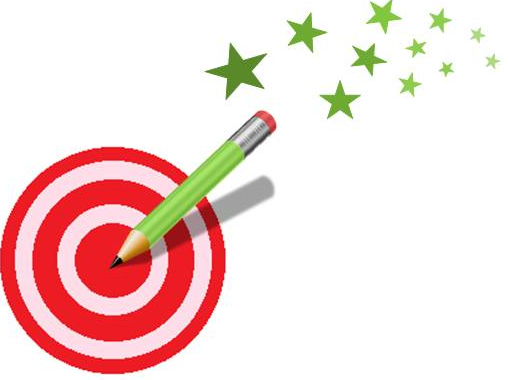 49+1=48+1=50-1=95-1=2+2+2+2+2+2+2+2+2+2+2+2=78+2=10+10+10+10+10+10+10+10+10=8+8=9+9=7+7=10-7=10-4=10-8=49+1=48+1=50-1=95-1=2+2+2+2+2+2+2+2+2+2+2+2=78+2=10+10+10+10+10+10+10+10+10=8+8=9+9=7+7=10-7=10-4=10-8=